Расписание уроков дистанционного обучения 7 класс на  17 апреляВ случае отсутствия интернет соединения, задания будут высылаться на телефоны в группы по ВАЙБЕРУ или VK.пятница,     17.04.2020УрокВремяСпособПредметТема урока (занятия)РесурсДомашнее заданиепятница,     17.04.202018.30 – 9.00Самостоятельная работаАнглийский язык Егорова О.А.«Витамины в жизни людей»Вконтакте (весь класс) Выполнить письменноУпр. 39 стр. 109 (составить диалог и записать перевод, затем прочитать)Упр.40 стр.109 (письменно выполнить проект)Сфотографировать и прислать задание в группе VK., либо в личные сообщения.пятница,     17.04.202029.10 – 9 .40С помощью ЭОРРусский языкЗайцева Г.А.Сочинительные союзы.Просмотреть видео урок:https://www.youtube.com/watch?v=oRPwQHRu0cAРабота по учебнику: параграф 62 на странице 152- выписать три группы сочинительных союзов, письменно выполнить упражнение 369,372(устно) Запомнить группы сочинительных союзов, выполнить упражнение 371(письменно),сфотографировать и прислать в ВК в личные сообщенияпятница,     17.04.202039.50  –10.20С помощью ЭОРАлгебра Устинова С.А.Разложение многочленов на множители с помощью комбинации различных приемов Вконтакте (весь класс) В случае отсутствия связи: Посмотреть https://resh.edu.ru  урок 32Необходимо зайти на сайт, выбрать 7 класс, затем предмет «Алгебра», найти урок 32 и  просмотреть. Письменно  решить № 34.9(а,б)-34.12(а,б). Если есть вопросы, написать  мне в группу ВК.Письменно решить № 34.9(в)-34.12(в). Если есть вопросы, написать  мне в группу ВК. Решение сфотографировать и отправить в группу ВК.пятница,     17.04.2020ЗАВТРАК 10.20 – 10.50ЗАВТРАК 10.20 – 10.50ЗАВТРАК 10.20 – 10.50ЗАВТРАК 10.20 – 10.50ЗАВТРАК 10.20 – 10.50ЗАВТРАК 10.20 – 10.50ЗАВТРАК 10.20 – 10.50пятница,     17.04.2020410.50 – 11.20С помощью ЭОРИстория Дмитриева Л.Н.Россия в системе международных отношенийВконтакте (весь класс) В случае отсутствия связи: Посмотрите видео урок https://youtu.be/3kOgmw5PkT8Заполните таблицу:От войны — к «вечному миру». Работа с текстом стр.59-60 (содержание граф таблицы: Событие Повод Причины Ход Итоги Русско-польская война 1632-1634гг. Русско-польская война 1654-1667гг.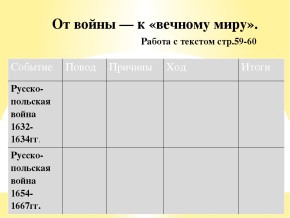 1. Прочитать § 21-22, с.57—66 учебника (ч. 2).2. Задание на выбор.• Выполнить задание 3 рубрики «Думаем, сравниваем, размышляем» на с. 41 учебника (ч. 2).Прислать на почту  dmitrievalyuda1975@mail.ru , или личным сообщением в ВК.  - 511.40 – 12. 10Он-лайнподключениеТехнология  Богданова Н.В.Выращивание культурной яблони.В контакте (весь класс)Проверяем наличие  соединения,необходимо зайти на сайт,, пройти по ссылке, просмотреть видеоурокhttp://myflo.ru/sad/jabloni/jabloni-posadka-i-uhodПосле прочтения текста, вам нужно ответить на вопросОписание яблониПосадка яблониОбрезка яблониУход за яблоней в течение сезонаПодкормка яблониСортовые особенностиД/з: письменную работу отправлять в ВК612.20-12.50С помощью ЭОРГеография Шишкина Е.В.«Климат. Внутренние воды материка. Природные зоны»В контакте (весь класс) Просмотреть видео урок (Яндекс.Учебник)https://youtu.be/qLXk95Q63ec- обсуждаем в группе VK в чате  материал данного видео урока; - просмотреть вторую часть видео урока по ссылке:https://youtu.be/HYigo68EGtY- прочитать §44-45, 1) нанесите на  контурную  карту t января и июля, природные зоны, национальные парки, Северной Америки.Сфотографировать и прислать выполненные задания в карте на эл.почту elena__71@mail.ru